ACTA NUMERO DOCE: Sesión Extraordinaria del Concejo Municipal de la Ciudad de Tonacatepeque, Departamento de San Salvador, celebrada en el salón de Sesiones de la municipalidad a las diez horas del día miércoles veintisiete de junio de dos mil dieciocho; Convocada  y Presidida por el señor Alcalde Municipal Señor Roberto Edgardo Herrera Díaz Canjura,  quien contó con la asistencia del señor Síndico Municipal Licenciado Edgardo Martínez Campos, de los Regidores Propietarios señores José Ismael Doradea Molina; Ana Carolina Menjivar de Ortega; Mario Ricardo Lemus; Oscar Armando Cantón López,  Edgardo Alejandro Torres Menjivar, Omar Antonio Serrano Hernández,   Cosme Arquímides Reyes Gómez, Carlos Ernesto Ulloa Salinas, Roberto Mazariego Rivas; Suplentes: Amanda de Jesús Quezada Sigüenza, Ángel Cuellar Guzmán, José David Romero Ruano y José Rolando Vivas. Secretaria Municipal María Antonieta González Alas.  Se hace constar que en esta reunión no asistió la Regidora Propietaria María Lina Castellanos Campos Reales, por motivos de salud. Comprobado el Quórum, el que preside dio por iniciada la reunión, sometiendo a consideración la aprobación de la  Agenda y se agrego puntos  de Gerencia General: contrata a CAESS para cobro de tasas Municipales por recibo y contratar a CAESS por tres meses de prueba el cobro de mora por recibo. Se dio un espacio de participaciones: I) Representante de  ISDEMU quien presento las competencias municipales en base a la Ley de igualdad, equidad y erradicación de la Discriminación contra las mujeres y ley especial para una vida libre de violencia para las mujeres, solicita cuerdo municipal que se nombre la comisión de la mujer y equipo técnico solicita que se nombre una nueva encargada de la unidad municipal de la mujer que este más dispuesta en colaborar para realizar los planes de prevención del municipio y cumplir con la LEIV articulo 29 numeral; El Concejo Municipal les da las gracias y se acordara lo que solicita. II) participación de la Junta Directiva de AGEPYM que solicita al nuevo concejo Municipal que debido a que no se dio el aumente salarial como se había acordado, exigen los siguientes 1) que se mejore las prestaciones sociales las cuales  el bono de enero y de junio sea de $100.00,; 2) para el día del empelado municipal sea de $50.00; 3) la tarjeta de gifs card sea de $100.00; 4) el aguinaldo sea de $400.00 ; la otra opción es que se le dé a cada empleado una gifs card canjeable en súper por un monto de $100.00 cada tres meses en el año; de esta forma se evitaría que la planilla se elevara y se estaría ayudando a solventar un poco la situación económica de los empelados de esta municipalidad; acá toma la palabra el Regidor Edgardo Martínez y les manifiesta que ya ellos conocen la situación financiera actual, que se esta gastando en reparaciones en el plantel  Municipal que el otro sindicato fue a poner la denuncia con el Ministerio de Trabajo y estos han dado las recomendaciones y que por el momento en eso se está gastando, y que ahorita se está viendo cómo mejorar los ingresos de la comunidad y que por el momento no se puede dar nada que se estaría pendiente más adelante. III) se tuvola participación de la Encargada de Presupuesto Maria Juana Sanchez, quien expone al concejo  la modificación que se debe de hacer en el presupuesto año 2018  y manifiesta saber que por las sugerencias hechas por el supervisor del Ministerio de Hacienda al presupuesto municipal aprobado para el año 2018, en donde no reflejaba saldo inicial de banco por el lado del 75% Fodes  por estar en saldos rojos, y manifiesta que los saldos tomados para hacer el presupuesto fueron los del mes de octubre 2017 y en vista que las unidades de Tesorería y contabilidad no habían conciliado los fondos todavía y revisando las conciliaciones y libro de bancos observaron que hoy aparecen saldos positivos estando aprobado el presupuesto y para ingresarlos al sistema SAFIM  se tenía que estar en sintonía las tres unidades ( Contabilidad, Tesorería y Presupuesto) se tiene que hacer un aumento de $13,662.90 por el lado de ingresos y del misma forma hay que distribuirlos por el lado de Egresos distribuyéndolos así: 1) al proyecto Mantenimiento de Caminos vecinales se le aumenta $3,662.90 al especifico 54109 llantas y neumáticos; 2) Al Proyecto Recarpeteo de 1250m2 de superficie en Boulevard la paz Distrito Italia se le aumenta $10,000.00 haciendo un monto de $13,662.90; anteriormente se había solicitado un reprogramación al presupuesto pero ya que se iba a modificar se debe hacer  lo siguiente: al proyecto de Mantenimiento de Caminos vecinales se le a aumenta $1337.10 y se le quito al proyecto de las cárcavas polígono 16; al costo de proyecto de compra de combustible para camiones recolectores se le quito $15,000 del especifico 54110 combustible y lubricantes y se le aumenta al costo de proyecto de Transporte y Disposición  final los $15,000 al especifico 54304 de Transporte fletes;  del Costo de proyecto de mantenimiento de flota de camiones y vehículos del especifico 54118 herramientas se le quito $45,000 y se le aumenta al costo de proyecto de Transporte de Transporte y Disposición final de Desechos al especifico 54304 de Transporte fletes los $45,000; manifestó a demás que la otra observación que le hizo el supervisor de hacienda es que hay proyectos y costos de proyectos por lo que los proyectos del 75% FODES son : a) Reparación de las cárcavas del polígono 16 Residencial Altavista, b) Mantenimiento de caminos vecinales y Rurales del Municipio, c) Recarpeteo de 1250m2 de superficie en Boulevard la Paz Distrito Italia. D) Bacheo superficial de las Calles Internas de Colonia Altavista  ruta C1; e) Bacheo superficial de las Calles Internas de Colonia Altavista  ruta C2; f) Concretado  calle Granada Altos de las Flores; g) compra de un camión Recolector; los demás son costos de proyecto y son de Desarrollo Social por lo que se pasaron al área de gestión 3 y línea de trabajo 0302 – fortalecimiento para el Desarrollo Social.  Se modifica el pago de salario de concejales ya que se presupuesta y se paga del 25% para todo el año, pero en vista que el sistema no dejaba pasar debido a que nos pasábamos de lo establecido, se tomo a bien presupuestar y pagara 10 meses del 25% Fodes y dos meses del fondo común con todos y sus remuneraciones; por lo que solicita se apruebe la modificación al presupuesto año 2018 por lo antes manifestado en los en la parte de Ingresos y Egresos con los rubros presupuestados detallados, El Concejo Municipal lo acordara más adelante en  esta acta y lo llevara a votación para su aprobación. Luego se dio lectura a las actas 9, 10, 11  y a las peticiones siguientes: informes del Gerente Jurídico sobre la situación legal del inmueble donde está la Iglesia Cristiana Nación de Dios Tierra deseable es de FUSAL y no de la Municipalidad, hace el concejo se lo comunicara al pastor donde no s puede extender permiso por no tener la disponibilidad del inmueble; se recibió los informes de catastro Distrito Altavista, sobre la señora Roselvi ampliación construcción de su negocio acá el concejo no da autorización; también informa que ya se detuvo el uso de la galera que construyó el señor del condominio 5 de Altavista, con esto el Concejo le manifiesta que le de seguimiento que se cumpla; se recibió escrito de la Comunidad de los Héroes donde hacen saber de la inconformidad del cobro de tasas municipales, acá el concejo Municipal manifestó que se cobra los servicios que reciben y que se está haciendo conforme a las ordenanzas Municipales; la señora Karla Cecibel Paredes solicita licencia para venta de cerveza en Urbanización Cumbres de San Bartolo, El concejo Municipal remitirá dicha solicitud a catastro de Altavista le dé tramite y le pida los requisitos a cumplir; Luego se   siguió deliberando sobre los diferentes puntos de agenda, plasmándose los siguientes acuerdos: ACUERDO NUMERO UNO: El Concejo Municipal en vista del permiso para retirarse a las 12:30 pm de la  reunión de Concejo que solicita el Regidor Propietario  Roberto Mazariego Rivas, quien manifiesta tener cita en el Seguro Social; El Concejo Municipal considera que  de Conformidad al artículo  41 inciso segundo del código Municipal que literalmente dice: que la ausencia de uno o más propietarios o propietarias, se suplirá por las o los suplentes electos que correspondan al mismo partido o coalición al que pertenecieren las o los propietarios. En caso de no existir suplente del mismo partido o coalición y para efecto de formar quórum el concejo decidirá por mayoría simple;  por tanto en el uso de sus facultades legales se ACUERDA: a) conceder el permiso al Regidor Propietario Roberto Mazariego Rivas para retirarse de esta reunión de Concejo. b) se aprueba para que la  suplente Amanda de Jesús Quezada Sigüenza, supla al Regidor a que se le ha concedido permiso, pueda votar en esta reunión de Concejo Municipal. ACUERDO NUMERO DOS: El Concejo Municipal en vista de la participación  de María Juana Sánchez, Encargada de presupuesto quien hace saber que por las sugerencias hechas por el supervisor del Ministerio de Hacienda al presupuesto municipal aprobado para el año 2018, en donde no reflejaba saldo inicial de banco por el lado del 75% Fodes  por estar en saldos rojos, y manifiesta que los saldos tomados para hacer el presupuesto fueron los del mes de octubre 2017 y en vista que las unidades de Tesorería y contabilidad no habían conciliado los fondos todavía y revisando las conciliaciones y libro de bancos observaron que hoy aparecen saldos positivos estando aprobado el presupuesto y para ingresarlos al sistema SAFIM  se tenía que estar en sintonía las tres unidades ( Contabilidad, Tesorería y Presupuesto) se tiene que hacer un aumento de $13,662.90 por el lado de ingresos y del misma forma hay que distribuirlos por el lado de Egresos distribuyéndolos así: 1) al proyecto Mantenimiento de Caminos vecinales se le aumenta $3,662.90 al especifico 54109 llantas y neumáticos; 2) Al Proyecto Recarpeteo de 1250m2 de superficie en Boulevard la paz Distrito Italia se le aumenta $10,000.00 haciendo un monto de $13,662.90; anteriormente se había solicitado un reprogramación al presupuesto pero ya que se iba a modificar se debe hacer  lo siguiente: al proyecto de Mantenimiento de Caminos vecinales se le a aumenta $1337.10 y se le quito al proyecto de las cárcavas polígono 16; al costo de proyecto de compra de combustible para camiones recolectores se le quito $15,000 del especifico 54110 combustible y lubricantes y se le aumenta al costo de proyecto de Transporte y Disposición  final los $15,000 al especifico 54304 de Transporte fletes;  del Costo de proyecto de mantenimiento de flota de camiones y vehículos del especifico 54118 herramientas se le quito $45,000 y se le aumenta al costo de proyecto de Transporte de Transporte y Disposición final de Desechos al especifico 54304 de Transporte fletes los $45,000; manifestó a demás que la otra observación que le hizo el supervisor de hacienda es que hay proyectos y costos de proyectos por lo que los proyectos del 75% FODES son : a) Reparación de las cárcavas del polígono 16 Residencial Altavista, b) Mantenimiento de caminos vecinales y Rurales del Municipio, c) Recarpeteo de 1250m2 de superficie en Boulevard la Paz Distrito Italia. D) Bacheo superficial de las Calles Internas de Colonia Altavista  ruta C1; e) Bacheo superficial de las Calles Internas de Colonia Altavista  ruta C2; f) Concretado  calle Granada Altos de las Flores; g) compra de un camión Recolector; los demás son costos de proyecto y son de Desarrollo Social por lo que se pasaron al área de gestión 3 y línea de trabajo 0302 – fortalecimiento para el Desarrollo Social.  Se modifica el pago de salario de concejales ya que se presupuesta y se paga del 25% para todo el año, pero en vista que el sistema no dejaba pasar debido a que nos pasábamos de lo establecido, se tomo a bien presupuestar y pagara 10 meses del 25% Fodes y dos meses del fondo común con todos y sus remuneraciones; por lo que solicita se apruebe la modificación al presupuesto año 2018 por lo antes manifestado en los en la parte de Ingresos y Egresos con los rubros presupuestados detallados; El Concejo Municipal de conformidad al artículo 30 numeral 7, articulo  72 y  artículo 80 del Código Municipal el Concejo tiene la facultad de modificar el presupuesto por tanto  en el uso de sus facultades legales se ACUERDA: Aprobar la modificación del presupuesto año 2018 en la parte de Ingresos y Egresos  con los rubros presupuestados según el detalle siguiente:Se hace constar que para la aprobación  de la modificación del presupuesto municipal año 2018,  salvan sus votos los siguientes concejales: Omar Antonio Serrano Hernández,   Cosme Arquímides Reyes Gómez, Carlos Ernesto Ulloa Salinas quien manifiesto que desconoce el presupuesto del año 2018. CERTIFIQUESE y COMUNIQUESE A: Tesorería Municipal, Contabilidad, UACI, Sindicatura, Gerencia General, presupuesto. ACUERDO NUMERO TRES: El Concejo Municipal en vista de la cotización presentada por la UACI relativa para la compra de una cámara semi profesional con todos sus accesorios, presentado al único que oferto en Comprasal RAF S.A DE C.V por un monto de $739.99 en concepto de cámara T6 memoria 16GB mas CD mas Maletín, Lente EF 75-300mm, mas curso de fotografía; implementos que solicita la unidad de atención ciudadana y Promoción social para poder registrar eventos  municipales, llevar registro de los apoyos que se les dan a la comunidades para sus  fiestas patronales, etc..; por tanto en el uso de sus facultades legales de conformidad al artículo 30 numeral 9 del Código Municipal se ACUERDA: adjudicar la compra de una cámara T6 con todos sus accesorios detallados a RAF S.A DE C.V por un monto de $739.99; autorícese a la Tesorera Municipal erogue esa cantidad del proyecto de compra de mobiliario, maquinaria y equipo informático 2018 numero 00540007674 y emita cheque a favor de la empresa. Se hace constar que el presente acuerdo salvan sus votos los siguientes concejales: Omar Antonio Serrano Hernández,  Cosme Arquímides Reyes Gómez, Carlos Ernesto Ulloa Salinas. COMUNÍQUESE Y CERTIFÍQUESE A: Gerencia General, Sindicatura, UACI, Tesorería, contabilidad y Presupuesto. ACUERDO NUMERO CUATRO: El Concejo Municipal en vista del permiso para retirarse de la  reunión de Concejo que solicita el Regidor Propietario  Carlos Ernesto Ulloa Salinas, y de Conformidad al artículo  41 inciso segundo del código Municipal  que literalmente dice: que la ausencia de uno o más propietarios o propietarias, se suplirá por las o los suplentes electos que correspondan al mismo partido o coalición al que pertenecieren las o los propietarios, por tanto en el uso de sus facultades legales se ACUERDA: a) conceder el permiso al Regidor Propietario Carlos Ernesto Ulloa Salinas para retirarse de esta reunión de Concejo. b) se aprueba para que el  suplente Regidor  José Rolando Vivas, supla al Regidor a que se le ha concedido permiso, pueda votar en esta reunión de Concejo Municipal. CERTIFÍQUESE Y COMUNÍQUESE: a Gerencia General, Sindicatura. ACUERDO NUMERO CINCO: El Concejo Municipal  en vista de la solicitud del promotor de  deporte Luis Nicolás Carpio  quien necesita el apoyo de la Alcaldía Municipal de Tonacatepeque  para dar  clausura al Torneo Municipal  de futbol libre  Masculino, en la cancha del Polideportivo Municipal, a realizarse  el día 1  de Julio  de 2018; por lo que solicita  premiación  en efectivo para los ganadores; El Concejo Municipal toma a bien  en prevenir la violencia y creación de las capacidades deportivas de los jóvenes,  y así consolidar y fortalecer las relaciones de convivencia en el municipio, y  siendo una  competencia en promover el deporte y la recreación en el municipio, de conformidad a los artículos 4 numeral 4 y artículo 91 del Código Municipal en el uso de sus facultades legales por tanto  se ACUERDA: a) entregar como premios  incentivos económicos  a los ganadores de primer lugar $100.00; Segundo Lugar $90.00;  tercer lugar $75.00 de la misma manera la premiación del capeón de copa $75.00; campeón goleador $25.00  y Campeón de liguilla $60.00; b) se  autoriza a la Tesorera Municipal para que erogue la cantidad de $425.00  en concepto para la premiación detallada anteriormente para los ganadores de los equipos del torneo Municipal de futbol libre masculino; tómese de los fondos de la cuenta 00540007607 Apoyo al deporte en el Municipio de Tonacatepeque  y se autoriza para que el cheque se emita a nombre de MARIO RAUDA QUIJANO, Gerente  General, quien será el responsable de distribuir la premiación y de realizar la liquidación por un plazo máximo de 15 días.  Se hace contar que el presente acuerdo salvan sus votos los siguientes concejales: Omar Antonio Serrano Hernández,   Cosme Arquímides Reyes Gómez, y José Rolando Vivas COMUNÍQUESE Y CERTIFÍQUESE: Sindicatura, Gerencia General, Tesorería, UACI, Contabilidad y Presupuesto. ACUERDO NUMERO SEIS: El concejo Municipal de Tonacatepeque, en uso de las facultades que le concede el art. 89 del código Municipal en vigencia y CONSIDERANDO: I) que la empresa CAESS S.A DE C.V nos brinda el servicio de Recaudación de Tasas municipales a través de la factura de Energía Eléctrica en todo el municipio de Tonacatepeque, y  habiéndose vencido dicho contrato  y  sabiendo que es necesario  seguir contratando los servicios de cobros  por tanto se ACUERDA: a) elaborar un nuevo contrato con CAESS S.A DE C.V para que nos brinde el servicio de Recaudación de Tasas municipales a través de la factura de Energía Eléctrica en todo el municipio de Tonacatepeque  hasta el 30 de abril de 2021: b) autorizar a Salvador Edgardo Escobar Anzora, Gerente de la  UACI, para que realice y cumpla con los tramites técnicos, administrativos  y legales en coordinación con los departamentos involucradas sobre el proyecto en mención que tenga la finalidad la contratación de la empresa CAESS S.A DE C.V para que nos siga prestando los servicios de facturación, notificación y cobranza de las Tasas municipales por el servicio de ASEO, PAVIMENTO, DESECHOS SOLIDOS, BARRIDO DE CALLES, ALUMBRADO PUBLICO Y  EL 7% DE FIESTAS,  siendo la comisión de $0.35 +IVA por recibo emitido, aplicable desde la puesta en producción en la base, Asimismo la incorporación de la cuenta pendiente o financiamiento que tendrá un costo adicional de $0.10 + IVA por cada contribuyente cargado. CAESS S.A DE C.V brindara reporte de cobros remesas y demás tramites accesorios resultado de lo recaudado de la tasa municipal a través del recibo de energía eléctrica, hasta por un periodo a partir de la fecha  de firma del contrato hasta el  30 de abril 2021; aplíquese la partida respectiva del presupuesto municipal en vigencia c) autoriza al señor Alcalde  Roberto Edgardo Herrera Díaz Canjura, para que firme el respectivo  contrato de prestación de servicios entre la Municipalidad y  “CAESS S.A DE C.V” hasta el 30 de abril de 2021. CERTIFIQUESE Y COMUNIQUESE: Gerencia General, Sindicatura, Jurídico, recuperación de Mora, Catastro y Registro Tributario, UACI, Tesorería, Contabilidad, Cuentas Corrientes, Informática,  presupuesto, CAESS S.A DE C.V. ACUERDO NUMERO SIETE: El Concejo Municipal de Tonacatepeque, en vista que el Gerente General trae la propuesta de CAESS S.A DE C.V para mejorar la recaudación de Tasas Municipales, que consiste en que el recibo de energía incluiría la tasas de la Alcaldía del mes anterior que se encuentre en estado facturado, este estado es originado por todos los contribuyentes que cancelan su recibo de energía cada dos meses, con el objetivo de incrementar el ingreso a la municipalidad dicho servicio adicional seria de un costo de $0.25 más IVA por cada NIC;   CONSIDERANDO: I) que la empresa CAESS S.A DE C.V nos brinda el servicio de Recaudación de Tasas municipales a través de la factura de Energía Eléctrica en todo el municipio de Tonacatepeque, se toma a bien la nueva oferta,  por tanto en uso de las facultades que le concede el art. 89 del código Municipal en vigencia y por tanto se unanimidad se ACUERDA: a) autorizar a Salvador Edgardo Escobar Anzora, Gerente de la  UACI, para que realice y cumpla con los tramites técnicos, administrativos  y legales en coordinación con los departamentos involucradas sobre el proyecto en mención que tenga la finalidad la contratación de la empresa CAESS S.A DE C.V para que nos  preste los servicios de facturación, notificación y cobranza de las Tasas municipales del mes anterior que se encuentre en estado facturado, por los servicios de ASEO, PAVIMENTO, DESECHOS SOLIDOS, BARRIDO DE CALLES, ALUMBRADO PUBLICO Y  EL 7% DE FIESTAS,  siendo la comisión de $0.25 +IVA,  por cada NIC  ; CAESS S.A DE C.V brindara reporte de cobros remesas y demás tramites accesorios resultado de lo recaudado de la tasa municipal a través del recibo de energía eléctrica, hasta por un periodo de  tres meses  a partir de la fecha de firma del contrato, el servicio de cobro de tasas municipales de la Alcaldía Municipal de Tonacatepeque, aplíquese la partida respectiva del presupuesto municipal en vigencia b) autoriza al señor Alcalde  Roberto Edgardo Herrera Díaz Canjura, para que firme el respectivo contrato de prestación de servicios entre la Municipalidad y  “CAESS S.A DE C.V” por un periodo de tres meses. CERTIFIQUESE Y COMUNIQUESE: Gerencia General, Sindicatura, Jurídico, recuperación de Mora, Catastro y Registro Tributario, UACI, Tesorería, Contabilidad, Cuentas Corrientes, Informática,  presupuesto, CAESS S.A DE C.V. ACUERDO NUMERO OCHO: El Concejo Municipal  de Conformidad al Art. 91 del Código Municipal, en el uso de sus facultades legales por tanto ACUERDA: Autorizar a la Licenciada Jessica Gabriela Figueroa  Tesorera Municipal para que de los fondos del 75% Fodes, contemplado el gasto en la carpeta Técnica Transporte y Disposición Final de desechos Sólidos año 2018; cancele la Factura no. 01943  por un monto de $15,815.24 que corresponde al pago de MANEJO INTEGRAL DE DESECHOS SOLIDOS S.E.M DE C.V ( MIDES ) por el servicio brindado a ésta municipalidad del 1 al 15 de junio de 2018; Considerando que es un deber de la municipalidad mantener limpia la ciudad y  proteger a sus habitantes. Se Comprobará como lo establece el art. 86 del Código Municipal. CERTIFÍQUESE Y COMUNÍQUESE A: Tesorería, Gerencia, UACI, Sindicatura, Contabilidad  y Presupuesto. ACUERDO NUMERO NUEVE: El Concejo Municipal en vista de la factura enviada  por parte de la UACI relativa al mantenimiento  y compra de repuestos para la fotocopiadora Lanier Ld320D: cambio de engranajes de la unidad de revelado, reparación d y mantenimiento, por parte de CENTRO DE COPIAS M2 por un monto de $124.30; fotocopiadora que utiliza el Registro del Estado Familiar de la Alcaldía Municipal, y de conformidad al artículo 91 del Código Municipal  en el uso de sus facultades legales se ACUERDA: autorizar a la Tesorera Municipal erogue la cantidad de $124.30 y cancele la factura numero 0099 de CENTRO DE COPIAS M2, tómese de la cuenta fondo común 005-40005302 y emita cheque a nombre de Mirian Elizabeth Hernández de Mancía. CERTIFIQUESE Y COMUNIQUESE A: Gerencia General, Sindicatura, Tesorería,  UACI,  Presupuesto y contabilidad. ACUERDO NUMERO DIEZ: El Concejo Municipal de conformidad al art.91 del Código Municipal y en vista del pedido de insumos  por la UACI, que serán utilizados en el Distrito de Altavista de Tonacatepeque y que se detallan en: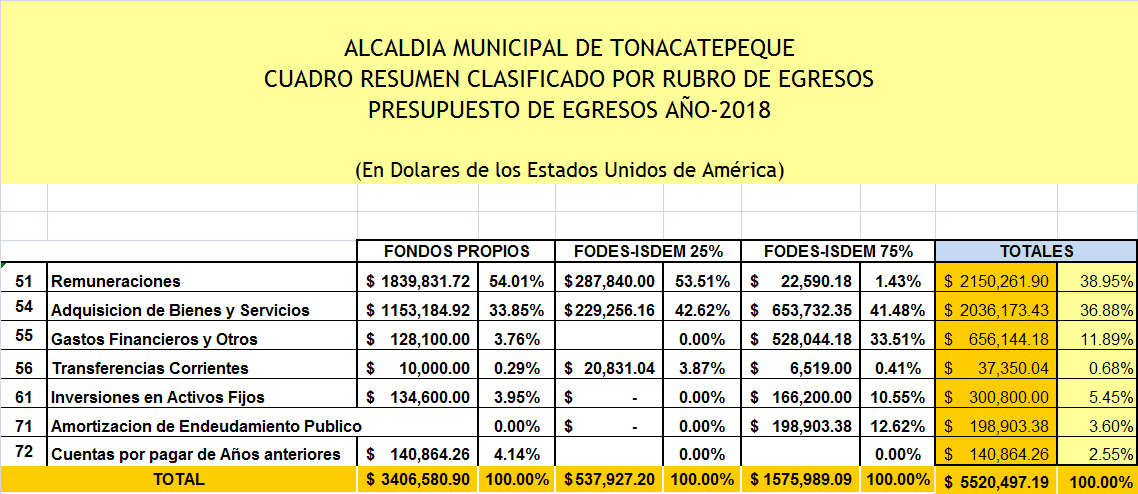 Presentando la UACI por medio del proceso de  Comprasal una cotización del único que oferto:  SURTIDORA FERRETERA SALVADOREÑA S.A DE C.V por  un monto $942.90; por tanto de conformidad al artículo 30 numeral 9 del Código Municipal  en el uso de sus facultades legales se ACUERDA: Adjudicar  la compra de todos los insumos detallados anteriormente  para el Distrito de Altavista de esta  Municipalidad, a la empresa SURTIDORA FERRETERA SALVADOREÑA S.A DE C.V por  un monto $942.90;  autorícese a la Tesorera Municipal  erogue esa cantidad de la cuenta numero  00540005302  Fondo común  y emita cheque a nombre de la Empresa. CERTIFÍQUESE Y COMUNÍQUESE a: Gerencia General, Sindicatura, Presupuesto, Contabilidad, Tesorería y  UACI. ACUERDO NUMERO ONCE: El Concejo Municipal en vista del informe de la UACI y petición del Encargado de Bodega, el cual hacen saber que el 30 de junio del presente año se vence los  contratos de suministro de combustible tanto para los camiones Recolectores y equipo pesado y los administrativos (livianos) y en vista que el Gerente de UACI manifiesta que analizando el consumo de combustible de los Camiones Recolectores y pesados de la municipalidad  no sobrepasa el monto estipulado en la Tabla UNAC que es de $48,667.20 que está estipulado para el ejercicio fiscal 2018;  ya que se contratara desde el mes de julio a diciembre 2018 y hasta la fecha se lleva un gasto de $10,259.74; por tanto en el uso de sus facultades legales se ACUERDA: a) dejar sin efecto el acuerdo 6 de acta 7 de fecha 5 de junio 2018 en la parte donde se le  mandata  al  Gerente de la  UACI  Salvador Anzora para que realice el proceso de Licitación Pública para la ADQUISICION DE COMBUSTIBLES PARA CAMIONES RECOLECTORES Y EQUIPO PESADO  AÑO 2018. b) se le mandata al Gerente de la UACI realice el proceso correspondiente de libre gestión, para comprar el combustible a partir de julio a diciembre 2018 para los CAMIONES RECOLECTORES Y EQUIPO PESADO  de la municipalidad; y se le ratifica inicie también por libre gestión las adquisición COMBUSTIBLES PARA VEHICULOS LIVIANOS DE LA ALCALDIA  MUNICIPAL,  AÑO 2018; todos los procesos  conforme a la LACAP. CERTIFÍQUESE Y COMUNÍQUESE a: Gerencia General, Sindicatura, Presupuesto, Contabilidad, Tesorería y  UACI. ACUERDO NUMERO DOCE: El Concejo Municipal en vista del memorándum de la Licenciada Gloria Luz Lemus, Jefe de Recursos Humanos quien solicita para el empleado,  JAVIER ANTONIO TORRES ESPINOZA, la Prestación Económica para gastos funerarios,  por haber fallecido  la madre  (  María Julia Espinoza de Torres) de dicho empleado, presentando así la  Certificación de la  partida de defunción, copia de DUI de la fallecida  y certificación de partida de nacimiento del  empleado;  y de conformidad al reglamento  Interno de trabajo en su artículo 71 numeral  h y presupuesto 2018  en cual se establece que cuando falleciera un familiar de un empleado o funcionario en primer grado de consanguinidad se concederá la cantidad de $250.00 para gastos funerarios debiendo ser comprobado por los empleados y  funcionarios quienes le asistiera este derecho;  por tanto en el uso de sus facultades legales de conformidad al artículo 91 del Código Municipal se ACUERDA: Autorizar a la  Tesorera Municipal Jessica Gabriela Figueroa Quijano, erogue la cantidad de $250.00 dólares a favor de  JAVIER ANTONIO TORRES ESPINOZA, empleado Municipal, en concepto de prestación económica para gastos funerarios, por el fallecimiento de su madre; tómese de la cuenta 00540005302 Fondo común. CERTIFIQUESE Y COMUNIQUESE a: Gerente General, Sindicatura, Tesorería, Contabilidad, Recursos Humanos y Presupuesto. ACUERDO NUMERO TRECE: El Concejo Municipal en vista de las cotizaciones  presentada por  la UACI  relativa a la compra de 1 válvula de paso libre de ½, 2 adaptadores PVC de ½,  3 chorros grifos  de ½, 5 bolsas de accesorios para baños, 5 tubo de abasto para inodoro, 5 cintas teflón, 2 duralitas ancho 8 pies con tramos, 2 tapones machos de PVC  de ½, 2 codos lisos de ½ PVC,   2 Tapones  de PVC, 4 tubos galvanizados liso ligero de 2, 2 caja de electrodos de 5,5 libras, 2 galón de pintura anticorrosiva  gris, 1 botella de solvente trasegado y 1 brocha de 3; presentando a los ofertantes: EFESA S.A DE C.V por un monto de $332.03; SURTIFESA por un monto de $401.45; materiales solicitados por el Administrador de Mercados para reparar los baños en el Mercado Altavista;  por tanto de conformidad al artículo 30 numeral 9  del código Municipal  en el uso de sus facultades legales se ACUERDA: adjudicar la compra de  todos los materiales detallados anteriormente a  EFESA S.A DE C.V  por un monto de $332.03 conforme a cotización presentada; se autoriza a la Tesorera Municipal  erogue esa cantidad del Fondo Común cuenta 00540005302 y emita cheque a favor de la empresa. CERTIFÍQUESE Y COMUNÍQUESE a: Gerencia General, Sindicatura, Presupuesto, Contabilidad, Tesorería y  UACI. ACUERDO NUMERO CATORCE: El Concejo Municipal en vista de las cotizaciones  presentada por  la UACI  relativa a la compra de 12 escobas grande maicillo,  4 rastrillo reforzado grande,  6 escobas grandes de plástico, 2 corbos, 2 palo para trapeador de plástico, 2 pala plástica de mano para recoger basura; presentando a los ofertantes: EFESA S.A DE C.V por un monto de $143.84; SURTIFESA por un monto de $173.00; implementos solicitados por el Administrador del Complejo Deportivo de Alta Vista; por tanto de conformidad al artículo 30 numeral 9  del código Municipal  en el uso de sus facultades legales se ACUERDA: adjudicar la compra de  todos los implementos detallados anteriormente a  EFESA S.A DE C.V  por un monto de $143.84 conforme a cotización presentada; se autoriza a la Tesorera Municipal  erogue esa cantidad del Fondo Común cuenta 00540005302 y emita cheque a favor de la empresa. CERTIFÍQUESE Y COMUNÍQUESE a: Gerencia General, Sindicatura, Presupuesto, Contabilidad, Tesorería y  UACI. ACUERDO NUMERO QUINCE: El Concejo Municipal en vista de las cotizaciones  presentada por  la UACI  relativa a la compra de:presentando a los ofertantes: MONSEL por un monto de $1,884.63; EFESA S.A DE C.V  por un monto $1,536.16; MURILLO INGENIEROS S.A DE C.V por un monto de $1,639.93; CENDIFE S.A DE C.V por un monto de $1,497.65 y SURTIDORA FERRETERA SALVADOREÑA S.A DE C.V por un monto$2,606.70; todo estos materiales son para hacer las mejoras al Plantel municipal  y con el fin de ir cumpliendo con las recomendaciones dadas por  los Técnicos de Seguridad e Higiene Ocupacional del Ministerio de Trabajo y Previsión Social; por tanto en el uso de sus facultades legales por unanimidad se ACUERDA: adjudicar la compra de todos los materiales detallados para la instalación eléctrica  interna y línea secundaria  para el  plantel municipal a  EFESA S.A DE C.V  por un monto $1,536.16; autorícese a la Tesorera Municipal erogue esa cantidad del fondo Fodes 75% cuenta 00540005310 y emita cheque a nombre de la empresa.  se hace constar que no se aprobó la de menor oferta ya que en su cotización establece que está sujeto a cambio sin previo aviso en precio y existencia y da 30 días de crédito; y al que se adjudico es el  que da más días de crédito 60 días. CERTIFÍQUESE Y COMUNÍQUESE a: Gerencia General, Sindicatura, Presupuesto, Contabilidad, Tesorería y  UACI. ACUERDO NUMERO DIECISES: El Concejo Municipal en vista de la cotización  presentada por  la UACI  relativa a la compra de:presentando  al único que oferto por Comprasal SURTIDORA FERRETERA SALVADOREÑA S.A DE C.V por un monto de $264.90; todo estos materiales son para hacer las reparaciones de los servicios sanitarios del Plantel municipal  y con el fin de ir cumpliendo con las recomendaciones dadas por  los Técnicos de Seguridad e Higiene Ocupacional del Ministerio de Trabajo y Previsión Social; por tanto en el uso de sus facultades legales por unanimidad se ACUERDA: adjudicar la compra de todos los materiales detallados anteriormente a SURTIDORA FERRETERA SALVADOREÑA S.A DE C.V por un monto de $264.90; autorícese a la Tesorera Municipal erogue esa cantidad del fondo Fodes 75% cuenta 00540005310 y emita cheque a nombre de la empresa. CERTIFÍQUESE Y COMUNÍQUESE a: Gerencia General, Sindicatura, Presupuesto, Contabilidad, Tesorería y  UACI. ACUERDO NUMERO DIECISIETE: El Concejo Municipal en vista de la cotización  presentada por  la UACI  relativa a la compra de:presentando  al único que oferto por Comprasal SURTIDORA FERRETERA SALVADOREÑA S.A DE C.V por un monto de $619.00; todo estos materiales son para  realizar la rampa de acceso de entrada en el  Plantel municipal  y con el fin de ir cumpliendo con las recomendaciones dadas por  los Técnicos de Seguridad e Higiene Ocupacional del Ministerio de Trabajo y Previsión Social; por tanto en el uso de sus facultades legales por unanimidad se ACUERDA: adjudicar la compra de todos los materiales detallados anteriormente a SURTIDORA FERRETERA SALVADOREÑA S.A DE C.V por un monto de $619.00; autorícese a la Tesorera Municipal erogue esa cantidad del fondo Fodes 75% cuenta 00540005310 y emita cheque a nombre de la empresa. CERTIFÍQUESE Y COMUNÍQUESE a: Gerencia General, Sindicatura, Presupuesto, Contabilidad, Tesorería y  UACI. ACUERDO NUMERO DIECIOCHO: El Concejo Municipal en vista de la solicitud del Ingeniero Reynaldo Choto Jefe de  Catastro de Inmuebles y Empresas, donde pide al Concejo Municipal autorización para calificar de contribuyentes a los habitantes  que cuentan con Concreteado siendo  los pasajes 1 y 4 de colonia Quercy y pasaje 2 y 3 de la colonia Quercy con Concreteado de 806.73 M2, esto  conforme a cuerdo 33 de  acta 4 de fecha 25 de enero 2012 y acuerdo 39  acta 42 de 5 de octubre 2011 donde consta la realización de  los proyectos de Concreteado en estos pasajes; por tanto en base  informe de Catastro  en el uso de sus facultades legales se ACUERDA: autorizar al Ingeniero Reynaldo Choto Jefe de  Catastro de Inmuebles y Empresas para que lleve a cabo  la calificación de  contribuyentes a los habitantes  de los pasajes 1 y 4 de Colonia Quercy y pasaje 2 y 3 de la colonia Quercy  con Concreteado de 806.73 M2 de este Municipio, por  contar con el beneficio de pavimentación. CERTIFÍQUESE Y COMUNÍQUESE a: Gerencia General, Sindicatura, Catastro de Inmuebles y Empresas Central. ACUERDO NUMERO DIECINUEVE: El Concejo Municipal en vista que el Regidor Edgardo Alejandro Torres Menjivar depuso su cargo como Gerente del Distrito de Altavista a partir del 30 de junio de 2018;  por tanto el señor Alcalde Municipal presente la terna para que se nombre al nuevo Gerente en Distrito de Altavista Presentando a: a) Arquitecto MANUEL EDGARDO BARRERA FLAMENCO, que es el que ahorita está en la unidad de Desarrollo Urbano;  b) Licenciado Edwin Romeo López, que ahorita esta fungiendo como Gerente Jurídico Ad-honorem y Delegado Contravencional, c) y propone al Licenciado Ronal Roberto Escobar López, que este ultimo sería de contratarlo; El Concejo Considera que por el momento no se está en la disponibilidad de contratar más personal; por tanto  se lleva a votación y en el uso de sus facultades legales que le confiere el Código Municipal, en su Art. 30, Nº2,  por unanimidad se ACUERDA: Nombrar por su capacidad técnica comprobada, habilidades, Aptitud, Idoneidad, para las funciones y responsabilidad del cargo, a partir del 1 de julio de 2018 al Arquitecto MANUEL EDGARDO BARRERA FLAMENCO, su salario mensual se mantiene al actual, al igual  todas sus  prestaciones de Ley. CERTIFIQUESE Y COMUNIQUESE A: Gerencia General, Sindicatura, Recursos Humanos, Tesorería Municipal, Gerencia Distrito Altavista. ACUERDO NUMERO VEINTE: El Concejo Municipal en vista que Tesorería Municipal omitió solicitar en tiempo a este Concejo un listado de  transferencias bancarias que realizo y que no tienen acuerdo municipal,  por lo que  la Licenciada Jessica Gabriela Figueroa Quijano Tesorera Municipal solicita la legalización de las transferencias bancarias; por tanto en el uso de sus facultades legales se ACUERDA: Aprobar y ratificar las transferencia bancarias  realizadas por la Tesorera Municipal que se detallan:Se hace constar que el presente acuerdo salvan sus votos los siguientes concejales: Omar Antonio Serrano Hernández, Cosme Arquímides Reyes Gómez. CERTIFIQUESE Y COMUNIQUESE A: Gerencia General, Sindicatura, Recursos Humanos, Tesorería Municipal. ACUERDO NUMERO VEINTIUNO: El Concejo Municipal en vista que en acuerdo 7 de acta 4 de fecha 15 de mayo 2018 se le previno a la Junta Directiva de la Asociación de Desarrollo Comunal Caserío Los Henríquez, Cantón Malacoff, de Tonacatepeque, para que expresen por escrito con más detalles sobre los daños que está causando las maquinas ( tragamonedas) a la comunidad, esto con el fin de poder tomar las acciones correspondientes conforme a la Ley, recibiéndose dicho escrito y visto en esta reunión donde detallan que las problemas que ocasionan las maquinas de juegos con uso de dinero en su caserío son Disgustos Familiares (pleitos), familia sin alimento por haber dejado el poco sueldo que ganan en esos juegos, perdida de convivencia familiar, concentración de bebida alcohólica, concentración de droga, concentración de jóvenes de otros cantones vecinos que son influyentes de maras, entre otros. El Concejo Municipal Considera que: I) que en acuerdo 3 de acta 2 de fecha 12 de enero de 2018 la administración anterior otorgo la renovación de  licencia de permiso para maquinas de juegos en dicho caserío, estableciéndose ahí  en darle estricto cumplimiento  para el funcionamiento:   a) El horario de funcionamiento será   8:00 am a 10:00 pm b) Si se comprobare que después de la hora de cierre se continúa jugando en el interior del negocio a puerta cerrada, se procederá inmediatamente a la cancelación de la licencia y/o permiso, cerrándose el negocio sin más trámites de ley. c) Se prohíbe la permanencia de menores de edad y estudiantes uniformados en el establecimiento. d) De presentarse quejas de los vecinos por desordenes o ruidos estridentes fuera de los límites establecidos en Ordenanza Contravencional, se procederá al cierre definitivo sin expresión de causa,  entres otras causales para anular definitivamente el permiso. II)  que se ha recibido  una denuncia de una comunidad donde nos hacen el conocimiento de  los daños que les están causando las maquinas de juegos que están establecidas en su  Caserío. III) que ya en acuerdo 4 de acta 10 de 19 de junio se Delegó al Licenciado Edwin Romeo Pérez López, Gerente Jurídico Ad-honorem, para que pueda iniciar procesos Administrativos Sancionatorios, por cualquier infracción que cometan los ciudadanos de Tonacatepeque en contra de las Leyes Municipales; por tanto de conformidad a los artículos 126, 128, 129, 130, 131, 133 del Código Municipal en el uso de sus facultades legales por unanimidad se ACUERDA: a) se da por recibida y ampliada la denuncia interpuesta por Junta Directiva de la Asociación de Desarrollo Comunal Caserío Los Henríquez, Cantón Malacoff, de Tonacatepeque, se le  remite al Licenciado Edwin Romeo Pérez López, Delegado Contraventor y Gerente Jurídico Ad-honorem, para que dé el trámite correspondiente y pueda iniciar proceso Administrativo Sancionatorio contra los autorizados que operan  con maquinas de juegos ( tragamonedas) (cuentan con  licencia de permiso de maquinas de juegos) en Caserío Los Henríquez, Cantón Malacoff, de Tonacatepeque. b) se le mandata al Licenciado Edwin Romeo Pérez López, Gerente Jurídico Ad-honorem de aviso a la Policía Nacional civil de Tonacatepeque sobre las maquinas de juegos ( tragamonedas) que están operando sin permiso en Caserío Los Henríquez, Cantón Malacoff, de Tonacatepeque y que están ocasionando daños a dicha comunidad. CERTIFIQUESE Y COMUNIQUESE A: Sindicatura, Gerencia General, Gerencia Jurídica, Catastro de Inmuebles y Empresas.  Se hace constar que salvan su votos en los acuerdo 2 y 20 los siguientes concejales: Omar Antonio Serrano Hernández, Cosme Arquímides Reyes Gómez y Ángel Cuellar Guzmán: acuerdo 2  Somos conscientes que como administración pública debemos ajustarnos a las exigencias de hacienda en cuanto al uso del sistema informático SAFIN para ordenar la administración, sin embargo, amparados en el Cod. Municipal, salvamos nuestro voto porque no se presentó a la hora de someter a votación los cambios en el presupuesto municipal, la información completa en físico de dichos cambios para poder tomar una decisión de manera informada y razonable; acuerdo 20 Salvamos nuestro voto porque, esta aprobación de transferencias implica la erogación. Ya ejecutada de fondos, ya que la ley ordena que deben ser acordadas previamente por el consejo, y luego comunicadas al tesorero municipal para efectos de pagos; La solicitud de aprobación de transferencias y pagos ya ejecutadas, son una práctica permanente y constante y no es legitimo confirmar validez de acciones que violen los procesos de ley. Y no Habiendo más de que hacer constar se da por terminada la presente acta que firmamos.ALCALDIA MUNICIPAL DE TONACATEPEQUEALCALDIA MUNICIPAL DE TONACATEPEQUEALCALDIA MUNICIPAL DE TONACATEPEQUEALCALDIA MUNICIPAL DE TONACATEPEQUEALCALDIA MUNICIPAL DE TONACATEPEQUEALCALDIA MUNICIPAL DE TONACATEPEQUECUADRO RESUMEN CLASIFICADO POR RUBRO DE INGRESOSCUADRO RESUMEN CLASIFICADO POR RUBRO DE INGRESOSCUADRO RESUMEN CLASIFICADO POR RUBRO DE INGRESOSCUADRO RESUMEN CLASIFICADO POR RUBRO DE INGRESOSCUADRO RESUMEN CLASIFICADO POR RUBRO DE INGRESOSCUADRO RESUMEN CLASIFICADO POR RUBRO DE INGRESOSPRESUPUESTO DE INGRESOS AÑO-2018PRESUPUESTO DE INGRESOS AÑO-2018PRESUPUESTO DE INGRESOS AÑO-2018PRESUPUESTO DE INGRESOS AÑO-2018PRESUPUESTO DE INGRESOS AÑO-2018PRESUPUESTO DE INGRESOS AÑO-2018(En Dolares de los Estados Unidos de América)(En Dolares de los Estados Unidos de América)(En Dolares de los Estados Unidos de América)(En Dolares de los Estados Unidos de América)(En Dolares de los Estados Unidos de América)11Impuestos                      $57,296.61                       $57,296.61 1.04%12Tasas y Derechos $            1583,751.67  $            1583,751.67 28.69%15Ingresos Financieros y Otros $                 33,216.21  $                 33,216.21 0.60%16Transferencias Corrientes 25% $              527,585.20  $              527,585.20 9.56%22Transferencias de Capital 75%  $            1562,326.19  $            1562,326.19 28.30%32Saldo de Años Anteriores $            1756,321.31  $            1756,321.31 31.81%TOTALTOTAL $     5520,497.19  $     5520,497.19 100.00%DESCRIPCIONCANTIDADPaquete Vasos desechables #620Paquete Conos desechables p/agua20 Bolsas de azúcar  libra50 Café  granulado instantáneo bote4Galones de Legía8Galones de desinfectante para piso8 galones de jabón liquido para manos6Bolsas de detergente 1,500 grs12UJabon lavaplatos8UMascones verde12 UAjax6Pastilla aromatizantes p/baño12UTrapeadores 12UBotes de desodorante ambiental glade6Botes insecticidas 3UPaquetes de bolsa plastica ½ jardín 15Paquetes de bolsas plástica p/ basurero 19x27 20Paquete de bolsas jardinera grandes 34.50x52x16020Escobas4UCANTIDADMATERIAL A UTILIZAR EN EL INTERIOR DEL PLANTEL1Caja térmica de 4 circuitos 1Cuerpo terminal de 3/41Conector recto para tubería EMT 3/418MTCable THMN 82Térmicos de 20 amp. 1 polo1Térmico de 50 amp.2 polos1tomacorriente1Caja tipo pesada galv. 4x4 40MtsCable THMN 10100Mts Alambre TW 126Caja rectangular PVC50 yardaPoliducto 3/41 libraAlambre galv. 16 6Caja octogonal PVC1Switch sencillo1Switch doble4 Tomacorrientes doble polarizado8Soquet para reflector4Bases dobles para spot light1Cinta aislante súper 332receptáculo30Grapas conduit 3/41 libra Clavos tachuelas 1”8 Reflector con rosca E-27 110v-25W LED2Focos ahorradores con rosca  E-27 25W15Clavos robot de 1” 1 Mt cable TNM 8x3CANTIDADMATERIAL LINEA SECUNDARIA3Postes galv. Secciones de 26p250MtsCable WP nº2125MTsCable acero nº 29 parAbrazaderas de 5 a 7”9Clevis completos y aislador12 Perno maquina 5/8”x 2”4Performado amarillo (punto) para Wp 24Performados punto rojo para ACSR 25Perfomado para cable acerado 5/16” punto negro2Patas de mula2Anclas con piaña galv. 1.20 Mts grande14MtsCable acerado 5/16”3YPC 2 A8 U 6 (conectores)3YP 2 U 3 2 (conectores)2 Bolsasde cementoCANTIDADMATERIAL SERVICIOS SANITARIOS Y DUCHAS3grifos1 Válvula de paso ½”1Válvula de piso ½”1Tubo de abasto para servicio1Bolsa de accesorios para inodoro1Ducha de ½” con dos camisas2Tubo de PVC 1/23Cintas teflón8Codos lisos de ½” PVC1Codo/rosca PVC de ½”3Tee de ½” PVC1Inodoro lavable color blanco6Costaneras de 4V de pino2 librasClavos de 3”1 libraClavos de 1”4 Reglas pachas de 3V4Laminas galv. Lisas de 3x1 yda.2Salchichas tapagoteras4  parBisagras de 3”2 pliegosLaminas Galvanizada acanalada 3x1 yda.CANTIDADMATERIAL, RAMPA ENTRADA EMPEDRADO FRAGUADO.8M3Piedra cuarta12 bolsacementoNºTRANSFERIR FONDOS DE LA CUENTAA  LA CUENTA        LA SUMALA SUMA EN CONCEPTO005-40005329Alcaldía Municipal de Tonacatepeque/ FODES/ISDEM 25%.005-40005310Alcaldía Municipal de Tonacatepeque/ FODES/ISDEM 75%$500.00En concepto de transferencia para combustible005-40005310Alcaldía Municipal de Tonacatepeque/ FODES/ISDEM 75%005-40007682Alcaldía Municipal de Tonacatepeque/ mantenimientos de caminos vecinales rurales del municipio/2018$75.64En concepto de pago de combustible.005-40005353Alcaldía Municipal de Tonacatepeque/7% fiestas patronales005-4000530-2Fondo común municipalidad de Tonacatepeque$11,000.00En concepto de complemento de pago de planilla de salarios005-40005353Alcaldía Municipal de Tonacatepeque/7% fiestas patronales005-4000530-2Fondo común municipalidad de Tonacatepeque$12,974.12En concepto de pago de planilla de seguro Mayo 2018